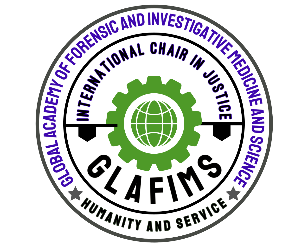 IJMJ DISCLOSURE FORMIJMJ DISCLOSURE FORMDate:Your Name:Manuscript Title:Manuscript Number (if known):In the interest of transparency, we ask you to disclose all relationships/activities/interests listed below that are related to the content of your manuscript.  “Related” means any relation with for-profit or not-for-profit third parties whose interests may be affected by the content of the manuscript.  Disclosure represents a commitment to transparency and does not necessarily indicate a bias.  If you are in doubt about whether to list a relationship/activity/interest, it is preferable that you do so.The author’s relationships/activities/interests should be defined broadly.  For example, if your manuscript pertains to the epidemiology of hypertension, you should declare all relationships with manufacturers of antihypertensive medication, even if that medication is not mentioned in the manuscript.In item #1 below, report all support for the work reported in this manuscript without time limit.  For all other items, the time frame for disclosure is the past 36 months.In the interest of transparency, we ask you to disclose all relationships/activities/interests listed below that are related to the content of your manuscript.  “Related” means any relation with for-profit or not-for-profit third parties whose interests may be affected by the content of the manuscript.  Disclosure represents a commitment to transparency and does not necessarily indicate a bias.  If you are in doubt about whether to list a relationship/activity/interest, it is preferable that you do so.The author’s relationships/activities/interests should be defined broadly.  For example, if your manuscript pertains to the epidemiology of hypertension, you should declare all relationships with manufacturers of antihypertensive medication, even if that medication is not mentioned in the manuscript.In item #1 below, report all support for the work reported in this manuscript without time limit.  For all other items, the time frame for disclosure is the past 36 months.Name all entities with whom you have this relationship or indicate none (add rows as needed)Specifications/Comments (e.g., if payments were made to you or to your institution)Time frame: Since the initial planning of the workTime frame: Since the initial planning of the workTime frame: Since the initial planning of the workTime frame: Since the initial planning of the workTime frame: Since the initial planning of the work1All support for the present manuscript (e.g., funding, provision of study materials, medical writing, article processing charges, etc.) No time limit for this item.All support for the present manuscript (e.g., funding, provision of study materials, medical writing, article processing charges, etc.) No time limit for this item.Time frame: past 36 monthsTime frame: past 36 monthsTime frame: past 36 monthsTime frame: past 36 monthsTime frame: past 36 months22Grants or contracts from any entity (if not indicated in item #1 above).33Royalties or licenses44Consulting fees55Payment or honoraria for lectures, presentations, speakers bureaus, manuscript writing or educational events66Payment for expert testimony77Support for attending meetings and/or travel88Patents planned, issued or pending99Participation on a Data Safety Monitoring Board or Advisory Board1010Leadership or fiduciary role in other board, society, committee or advocacy group, paid or unpaid1111Stock or stock options1212Receipt of equipment, materials, drugs, medical writing, gifts or other services1313Other financial or non-financial interestsPlease place an “X” next to the following statement to indicate your agreement:Please place an “X” next to the following statement to indicate your agreement:Please place an “X” next to the following statement to indicate your agreement:Please place an “X” next to the following statement to indicate your agreement:Please place an “X” next to the following statement to indicate your agreement:I certify that I have answered every question and have not altered the wording of any of the questions on this form.I certify that I have answered every question and have not altered the wording of any of the questions on this form.I certify that I have answered every question and have not altered the wording of any of the questions on this form.